N°. 2928  di Prot.                                                                                                      Addì,  11.08.2015Spett.le Impresa Edile………………………..………………………..………………………..OGGETTO : LAVORI REALIZZAZIONE MARCIAPIEDE+SANTELLALUNGO LA S.P. 77 PER FONTENO-  RICHIESTA D’OFFERTA -IL RESPONSABILE DEL SETTORE TECNICOOggetto:	Invito a procedura negoziata ai sensi dell’art. 56, comma 7, del D.Lgs. 12/04/2006, n. 163, per l'appalto dei Lavori di REALIZZAZIONE MARCIAPIEDE + SANTELLA. 	Importo complessivo in appalto €. 45.000,00, di cui €. 39.600,00 posto a base di gara ed €. 5.400,00 per oneri di sicurezza, non soggetti a ribasso.		Codice Unico di Progetto (CUP): C61B15000290004.		Codice Identificativo Gara (CIG): 635495311E.Si informa che il COMUNE DI SOLTO COLLINA ha intenzione di affidare il contratto in oggetto tramite procedura negoziata senza previa pubblicazione di bando, previa gara informale. 1. 	DESCRIZIONE: realizzazione marciapiede più Santella lungo la SP. 77 per Fonteno.1.1 CATEGORIA DEI LAVORI:Opere generali “OG1 – Edifici civili ed opere complementari”.	1.2	 LAVORAZIONI DI CUI SI COMPONE L’INTERVENTO (ai soli fini dell’esecuzione):		Ai sensi dell’art. 118 c. 2 del D.Lgs. n. 163/2006 si specifica che sono ricomprese le seguenti lavorazioni, le quali non rilevano ai fini della qualificazione, ma possono essere subappaltate in sede di esecuzione dei lavori se sono rispettate le condizioni di legge:2.    TERMINE DI ESECUZIONE: giorni 60 (sessanta) naturali e consecutivi dalla consegna dei lavori;3. 	FINANZIAMENTO: Mezzi propri di bilancio4. 	MODALITÀ DI DETERMINAZIONE DEL CORRISPETTIVOC:a misura ai sensi di quanto previsto dall’art. 53 c. 4 del D.Lgs. n. 163/2006.5.	FORMA DEL CONTRATTO: pubblica amministrativa.6. 	TERMINE DI VALIDITA’ DELL’OFFERTA: 180 giorni dalla data di apertura delle buste.8. 	Il Responsabile del Procedimento: relativamente alla procedura di appalto Dott. Esti Maurizio (tel. 035.986012) (fax 035.980121).9. 	MODALITA’ DI AGGIUDICAZIONE: criterio del prezzo più basso, inferiore a quello posto a base di gara, determinato mediante ribasso sull’elenco prezzi posto a base di gara. 10. 	SOGGETTI AMMESSI ALLA GARA: concorrenti di cui all’art. 34 e art. 37 D.Lgs. n. 163/2006, nonché concorrenti con sede in altri stati membri dell’Unione europea alle condizioni di cui all’articolo 62 del DPR 207/2010, in possesso dei requisiti di cui all’art. 38 D.Lgs. 163/2006. 11. 	REQUISITI DI CAPACITA’ ECONOMICO-FINANZIARIA E TECNICO-ORGANIZZATIVA: 	(nel caso di concorrente in possesso dell’attestato SOA) attestazione, relativa alla categoria dei lavori indicata al punto 1.1, rilasciata da società di attestazione (SOA) di cui al DPR 207/2010 regolarmente autorizzata, in corso di validità;	(nel caso di concorrente non in possesso dell’attestato SOA) requisiti di cui all’articolo 90 del DPR 207/2010 in misura non inferiore a quanto previsto dal medesimo articolo 90; il requisito di cui all’articolo 90, comma 1, lettera a), deve riferirsi a lavori analoghi alla categoria indicata al punto 1.1. 	Nel caso di concorrenti costituiti ex art. 34, c. 1, lettere d), e) ed f), del D.Lgs. n. 163/2006 i requisiti di cui al punto 1.1 devono essere posseduti nella misura di cui all’articolo 92, c. 2, del DPR n. 207/2010. Devono essere indicati anche i soggetti cooptati, indicandoli specificatamente, ai sensi dell’art. 92 c. 5 DPR 
n. 207/2010. 	Nel caso di avvalimento il concorrente deve presentare la dichiarazione di cui all’allegato F. 12. MODALITA’ DI VISIONE DEL PROGETTO E DEI LUOGHI: ai sensi dell’art. 106 c. 2 DPR 207/2010, è obbligatorio che il Legale Rappresentante oppure il Direttore Tecnico oppure un dipendente munito di atto di delega esegua il sopralluogo, accompagnato da un incaricato dell’Amministrazione. In caso di RTC o Consorzio, da costituirsi, tale adempimento deve risultare svolto da tutti gli operatori economici che costituiranno il raggruppamento o Consorzio. Sarà rilasciata apposita certificazione come da allegato modello I. Chi esegue il sopralluogo non può rappresentare più di un operatore economico (fatta eccezione per gli operatori economici facenti parte dello stesso RTC) e, qualora ciò si verifichi, il secondo sopralluogo non sarà preso in considerazione. 	Gli elaborati grafici, il computo metrico estimativo, il Piano di Sicurezza e di Coordinamento (PSC) (se dovuto ai sensi del Titolo IV del D.Lgs. n. 81/’08 e ss.mm.ii.), lo schema di contratto, il capitolato speciale di appalto e la restante documentazione tecnica costituente il “progetto esecutivo” dei lavori in oggetto, saranno visibili e consultabili presso l’Ufficio Tecnico del Comune di Solto Collina, Via G.B. Pozzi, n. 6 – Solto Collina (Bg), tel.: 035.986012 - telefax: 035.980121, nei giorni di lunedì e giovedì, previo appuntamento telefonico; nelle medesime giornate dovrà anche essere effettuata l’obbligatoria visita dei luoghi, a seguito della quale verrà rilasciata da questa stazione appaltante la prescritta attestazione di avvenuto sopralluogo (mod. I). Contestualmente, potrà essere reperita presso lo stesso Ufficio Tecnico sopra indicato, copia della documentazione di progetto, previo versamento in contanti delle somme dovute per le fotocopie:La documentazione progettuale potrà essere rilasciata, su richiesta, anche su supporto informatico nei formati *.pdf o mediante invio via e-mail.13. 	MODALITA’ DI PRESENTAZIONE DELLE OFFERTE: 	Per partecipare alla gara occorre far pervenire a: Comune di Solto Collina via G.B. Pozzi 6, 24060 Solto Collina, non più tardi delleore 12:00 del giorno MECOLEDI’ 26 AGOSTO 2015ad esclusivo rischio del mittente, pena la tassativa esclusione, gli atti in appresso indicati redatti in lingua italiana, contenuti in un plico sigillato e controfirmato sui lembi di chiusura, portante all'esterno l'oggetto del contratto, il termine previsto per la presentazione delle offerte e il nominativo del mittente:1) 	istanza di partecipazione alla gara, comprendente le dichiarazioni sostitutive rese ai sensi del DPR n. 445/2000 ovvero, per i concorrenti non residenti in Italia, documentazione idonea equivalente secondo la legislazione dello stato di appartenenza, compilata seguendo quanto contenuto nel modello A, allegato quale parte integrante e sostanziale. Ai sensi del comma 5-quinquies dell’art. 79 D.Lgs. n. 163/2006 occorre obbligatoriamente indicare, a pena di esclusione, il numero di fax oppure l’indirizzo P.E.C. al fine dell'invio delle comunicazioni (la mancata indicazione esonera l’Amministrazione da responsabilità per tardivo o mancato recapito delle comunicazioni).	L’istanza e le dichiarazioni dovranno essere sottoscritte dal legale rappresentante in caso di concorrente singolo. Nel caso di Raggruppamento Temporaneo di Concorrenti (RTC) o consorzio ordinario di concorrenti o GEIE non ancora formalmente costituiti, l’istanza e le dichiarazioni devono essere sottoscritte dai legali rappresentanti di ciascun concorrente che costituirà il RTC o il consorzio o il GEIE. L’istanza e le dichiarazioni possono essere sottoscritte anche da procuratori dei legali rappresentanti ed in tal caso va trasmessa la relativa procura. La sottoscrizione dovrà essere autenticata ai sensi di legge oppure, in alternativa, dovrà essere allegata copia fotostatica di un documento valido di identità del sottoscrittore, a pena di esclusione.	In caso di RTC e consorzi ordinari di concorrenti o GEIE il “modello A” allegato dovrà essere adattato dal concorrente, tenuto conto che le dichiarazioni dovranno essere espresse relativamente a tutti i soggetti che partecipano al RTC o al consorzio ordinario di concorrenti o GEIE.	Nel caso di consorzi le dichiarazioni circa il possesso dei requisiti di capacità generale devono essere rese anche da parte dei consorziati, seguendo il modello “D”, pena l’esclusione. Limitatamente ai consorzi di cui all’articolo 34, comma 1, lettere b) e c) del D.Lgs. n. 163/2006 il modello “D” va presentato, a pena di esclusione, solo per i consorziati per i quali il consorzio concorre; in caso di aggiudicazione i soggetti assegnatari dell’esecuzione dei lavori non possono essere diversi da quelli indicati. L’oggetto sociale indicato dal consorziato deve essere attinente ai lavori da eseguire, pena l’esclusione.2) 	dichiarazione, ai sensi del DPR n. 445/2000, di inesistenza delle cause di esclusione previste dall’art. 38, comma 1, lett. b), c) e m-ter) del D.Lgs. n. 163/2006 riferita ai seguenti soggetti: a) il titolare e il direttore tecnico se si tratta di operatore economico individuale;b) 	i soci e il direttore tecnico se si tratta di società in nome collettivo; i soci accomandatari e il direttore tecnico se si tratta di società in accomandita semplice;c) gli amministratori muniti di poteri di rappresentanza oppure il socio unico persona fisica, ovvero il socio di maggioranza in caso di società con meno di quattro soci, e il direttore tecnico per gli altri operatori economici. Si precisa che le dichiarazioni previste ai sensi dell’art. 38 c. 1 lettere b), c) e m-ter) D. Lgs 163/2006 devono essere rese, in caso di società con due soli soci persone fisiche i quali siano in possesso, ciascuno, del 50% della partecipazione azionaria, da entrambi i soci oppure, se i soci sono tre, dal socio titolare di almeno il 50%;utilizzando, preferibilmente, l’allegato mod. B.In caso sussistano condanne deve essere indicato, a pena di esclusione, la tipologia di reato commesso, la data, le norme violate, la autorità giudiziaria, gli estremi, la data della sentenza e l’entità della condanna. Non si è tenuti ad indicare le condanne quando il reato è stato depenalizzato ovvero per le quali è intervenuta la riabilitazione ovvero quando il reato è stato dichiarato estinto (dal giudice dell’esecuzione) dopo la condanna ovvero in caso di revoca della condanna medesima.3) 	dichiarazione ai sensi del DPR n. 445/2000, di inesistenza delle cause di esclusione previste dall’art. 38, comma 1, lett. c) del D.Lgs. n. 163/2006 riferita ai soggetti cessati dalle cariche elencate alle lett. b) e c) del punto precedente, nell’anno antecedente la data di invio della presente lettera di invito, utilizzando l’allegato mod. C. Si precisa che il modello C va presentato, pena l’esclusione, anche nel caso di assenza dei soggetti cessati dalla carica, barrando la casella relativa.In caso sussistano condanne deve essere indicato, a pena di esclusione, la tipologia di reato commesso, la data, le norme violate, la autorità giudiziaria, gli estremi, la data della sentenza e l’entità della condanna. Non si è tenuti ad indicare le condanne quando il reato è stato depenalizzato ovvero per le quali è intervenuta la riabilitazione ovvero quando il reato è stato dichiarato estinto (dal giudice dell’esecuzione) dopo la condanna ovvero in caso di revoca della condanna medesima.4) 	(per i RTC e consorzi ordinari di concorrenti o GEIE non ancora costituiti) al fine di effettuare la preventiva verifica della corrispondenza dei requisiti di qualificazione posseduti dai singoli operatori economici in relazione alle singole quote di partecipazione all’esecuzione del contratto è necessario presentare un’autodichiarazione (seguendo preferibilmente quanto indicato nel modello E allegato) circa le quote di ripartizione, tra gli operatori economici che compongono il RTC o il consorzio ordinario di concorrenti o GEIE, delle lavorazioni. Ogni operatore economico deve possedere la qualificazione per i lavori e relativi importi che dichiara di eseguire. Il RTC o il consorzio o GEIE nel suo complesso deve essere in possesso dei requisiti richiesti dalla lettera di invito.	IL TOTALE DELLE QUOTE PERCENTUALI DI ESECUZIONE DEVE RAGGIUNGERE IL 100%, A PENA DI ESCLUSIONE. 5) 	(in caso di avvalimento) contratto (in originale o copia autentica) in virtù del quale l’operatore economico ausiliario si obbliga nei confronti del concorrente a fornire i requisiti e a mettere a disposizione le risorse necessarie per tutta la durata dell’appalto, oppure, nel caso di avvalimento nei confronti di un operatore economico che appartiene al medesimo gruppo, dichiarazione sostitutiva da parte del concorrente attestante il legame giuridico ed economico esistente nel gruppo. Il contratto deve riportare in modo compiuto, esplicito ed esauriente le risorse e i mezzi prestati in modo determinato e specifico nonché la durata del contratto. (se l’avvalimento avviene per l’attestato SOA) attestato SOA dell’operatore economico ausiliario, in originale o copia conforme. Il concorrente può avvalersi di un solo operatore economico ausiliario.dichiarazione dell’operatore economico ausiliario, prevista all’art. 49 del D.Lgs. n. 163/2006, seguendo preferibilmente quanto previsto nell’allegato modello F.dichiarazioni previste ai precedenti punti 2 e 3 con riferimento all’operatore economico ausiliario.6) garanzia provvisoria di € 900,00 in originale prevista all’art. 75 D.Lgs. n. 163/2006 valida per almeno centottanta giorni successivi al termine per presentare offerta. Se la garanzia provvisoria viene prestata con versamento in contanti o in titoli del debito pubblico presso l’Amministrazione, occorre presentare, a pena di esclusione, anche la dichiarazione, in originale, di uno dei soggetti previsti all’art. 75 D.Lgs. n. 163/2006 contenente l’impegno a rilasciare, in caso di aggiudicazione dell’appalto, a richiesta del concorrente, la cauzione definitiva di cui all’art. 113 D.Lgs. n. 163/2006 in favore dell’Amministrazione. Nel caso di RTC o consorzio ordinario di concorrenti o GEIE non ancora costituito deve essere rilasciata a nome di tutti i partecipanti al RTC o consorzio o GEIE. Per usufruire della riduzione della garanzia provvisoria (ex art. 75 c. 7 D.Lgs. n. 163/2006) il certificato del Sistema aziendale di qualità conforme alle enorme ISO 9001:2000, deve essere posseduto da tutti i componenti del RTC. Nel solo caso di RTC verticale la riduzione della garanzia può essere applicata anche solo limitatamente alla quota parte riferibile ai soggetti raggruppati dotati di certificazione. 7) attestazione di avvenuto sopralluogo (mod. I).8) modello DURC.9) modello GAP.	Nel caso di consorzi le dichiarazioni previste ai punti 2) e 3) devono essere rese, a pena di esclusione, dai medesimi soggetti di cui ai punti 2) e 3) relativi a:-  	consorzio partecipante-  	consorziati per i quali il consorzio concorre (nel caso di consorzi di cui all’articolo 34, comma 1, lettere b) e c) del D.Lgs. n. 163/2006).-  	tutti i consorziati (per gli altri tipi di consorzi). Nella busta deve essere contenuta, a pena di esclusione, un’ulteriore busta sigillata, portante all’esterno l’oggetto del contratto, il nominativo del mittente e la dicitura “busta dell’offerta”, contenente la dichiarazione, in competente bollo, circa il ribasso unico percentuale sull’elenco prezzi posto a base di gara, espresso con massimo tre decimali (non saranno considerati eventuali ulteriori decimali), utilizzando l’allegato modello L.	I numeri devono essere espressi in cifre e in lettere; in caso di discordanza sarà ritenuto valido quello scritto in lettere. 	Nella dichiarazione, dovranno essere altresì indicati, a pena di esclusione, l’ammontare (espresso in euro) degli oneri di sicurezza aziendali interni.	La dichiarazione deve essere sottoscritta dal legale rappresentante in caso di concorrente singolo o RTC formalmente costituito; nel caso di RTC da riunirsi deve essere sottoscritta congiuntamente dai legali rappresentanti di ciascun concorrente che costituirà il RTC. Può essere sottoscritta anche da procuratori dei legali rappresentanti ed in tal caso va trasmessa la relativa procura.	Non sono ammesse offerte quantitative indeterminate, plurime, incomplete, condizionate, parziali o con riferimento ad offerte relative ad altra gara. Non sono ammesse offerte in aumento. Si provvederà ad esclusione nel caso in cui errori e/o correzioni non consentano di individuare in modo chiaro i numeri offerti. 14.		PROCEDIMENTO	Si precisa che il soggetto invitato può partecipare anche quale capogruppo (mandatario) di RTC. Tale RTC non potrà comprendere altri operatori economici invitati direttamente dall’Amministrazione a partecipare alla presente gara informale, anche se questi ultimi non partecipano in altra forma, pena l’esclusione. 	Le buste verranno aperte il giorno 27 AGOSTO 2015 alle ore 09.30, presso il Comune di Solto Collina (Bg) – via G.B. Pozzi, 6, 24060 Solto Collina. 	L’appalto sarà aggiudicato al concorrente che risulta in regola con la documentazione richiesta e che presenta il ribasso più elevato. 15. 	ULTERIORI INFORMAZIONIPer evitare dubbi interpretativi, si precisa che per “sigillo” deve intendersi qualsiasi impronta o altro idoneo sistema atto ad assicurare la chiusura del plico al fine di evitare manomissioni di sorta. Le comunicazioni verranno inviate via fax oppure posta elettronica al numero oppure all’indirizzo P.E.C. indicato dal concorrente nell’istanza di partecipazione (modello A allegato).La documentazione non in regola con l’imposta di bollo sarà regolarizzata ai sensi dell’art. 19 e ss. Del DPR n. 642/1972;L’Amministrazione si riserva la facoltà di non procedere all’aggiudicazione senza che ciò comporti pretesa alcuna di risarcimento od altro da parte dei concorrenti.L’Amministrazione si riserva la facoltà di procedere con l’aggiudicazione anche in presenza di una sola offerta valida.l Comune si riserva di disporre l’esecuzione d’urgenza sotto riserve di legge, nelle more della stipula del contratto che avverrà decorso il termine dilatorio di 35 gg., ai sensi dell’art. 11, comma 10, del D.Lgs. 163/2006.Ai sensi dell’art. 13 del D.Lgs. n. 196/2003, i dati forniti all’Amministrazione saranno raccolti e trattati esclusivamente nell’ambito delle proprie finalità istituzionali per i dati comuni e in caso di dati sensibili per rilevanti finalità di interesse pubblico previste da leggi o da provvedimenti del Garante. Tali dati possono essere comunicati ad altri soggetti o diffusi, se necessario, per le medesime finalità. Le operazioni di trattamento sono eseguite da proprio personale o da altri soggetti autorizzati, di norma con mezzi elettronici o automatizzati e seguendo i principi di liceità, correttezza, pertinenza e non eccedenza. L’interessato ha diritto di verificare l’esistenza presso l’Amministrazione di dati personali e le modalità di trattamento. Può inoltre chiederne la cancellazione, l’aggiornamento o per motivi legittimi opporsi al trattamento o chiederne il blocco. Non verranno prese in considerazione le domande che, per qualsiasi ragione, non esclusa la forza maggiore o il fatto di terzi, non risultino pervenute entro il termine sopra indicato.Nei modelli allegati, ove vi sono delle scelte alternative, occorre barrare chiaramente la casella pertinente, salva diversa indicazione.Il conferimento di dati, compresi quelli “giudiziari”, ai sensi dell’art. 4 c. 1 lett. e) D.Lgs. n. 196/2003, ha natura obbligatoria, connessa all’adempimento di obblighi di legge, regolamenti e normative comunitarie in materia di contratti pubblici. I calcoli, compresi anche i coefficienti, sono effettuati utilizzando fino alla terza cifra decimale arrotondata all’unità superiore qualora la quarta cifra decimale sia pari o superiore a cinque.Sono a carico dell’aggiudicatario tutte le spese, imposte e tasse inerenti il contratto.L'Amministrazione rimane impegnata solo con la stipula del contratto. L'Amministrazione avrà in ogni caso la facoltà di annullare la gara e non procedere alla stipula del contratto senza che l'aggiudicatario possa avanzare alcuna pretesa.L’aggiudicatario deve prestare la cauzione definitiva e .T., come specificate nel Capitolato Speciale di Appalto (art. 23).L'aggiudicazione diverrà definitiva solo con l'adozione di apposito provvedimento dell'organo - dirigente competente.In caso di offerte uguali si procederà ai sensi dell’art. 77 RD n. 827/1924.Si procederà all’aggiudicazione anche in presenza di una sola offerta valida. Non si farà luogo all’esclusione automatica ma alla eventuale verifica dell’anomalia ai sensi dell’art. 86 c. 3 D.Lgs. n. 163/2006; è facoltà dell’Amministrazione richiedere la presentazione delle giustificazioni relative alle voci di prezzo che concorrono a formare l’importo posto a base di gara, prima di procedere all’aggiudicazione definitiva.Qualora l’aggiudicatario non stipuli il contratto entro il termine prescritto è in facoltà dell’Amministrazione aggiudicare l’appalto al concorrente che segue in graduatoria.Le sedute di gara possono essere sospese od aggiornate, anche per la soluzione di problematiche emerse in sede di gara, ad altra ora o ad altro giorno lavorativo.L’Appaltante esclude i concorrenti per i quali accerta che le relative offerte sono imputabili ad un unico centro decisionale, sulla base di univoci elementi. La verifica e l’eventuale esclusione sono disposte dopo l’apertura delle buste contenenti l’offerta quantitativa.________________________________      Il Responsabile  di ServizioAllegati Istanza di partecipazione alla gara e Dichiarazione unica (Modello A).Dichiarazione circa l’assenza delle cause di esclusione art. 38 D.Lgs. n. 163/2006 (Modello B).Dichiarazione ex art. 38 c. 1 lett. c) D.Lgs. n. 163/2006 relativa ai soggetti cessati nella carica (Modello C).Dichiarazione da parte dei consorziati (modello D).Dichiarazione delle percentuali di esecuzione delle categorie di lavorazioni i RTC e consorzi ordinari di concorrenti o GEIE non ancora costituiti (modello E).Dichiarazione del soggetto ausiliario in merito all’avvalimento, prevista all’art. 49 D.Lgs. n. 163/2006 (modello F).Dichiarazione relativa alla «idoneità tecnica» (Modello G).Elenco dell’attrezzatura tecnica (Modello H).Attestazione di avvenuto sopralluogo (Modello I).Offerta economica (Modello L).Modello DURC.Modello GAP.Si allega :Modulo per presentazione Offerta 24060 – Via G. B. Pozzi, 6 – Tel. 035/986012 – Fax 035/980121 -  C.F. e P. IVA 00646930164sito web: www.comune.solto-collina.bg.it  E-mail: info@comune.solto-collina.bg.itModulo presentazione offerta del prezzo più basso mediante offerta di ribasso percentuale(Modello A)Oggetto: Offerta per la gara mediante procedura negoziata del giorno 26.08.2015 ore 12.00per i lavori di:	REALIZZAZIONE MARCIAPIEDE + SANTELLA LUNGO LA S.P.77 PER FONTENO.Istanza di partecipazione alla garaIl/I sottoscritto/i _________________________________________________________________________nato il _________________ a ______________________________________________________________in qualità di ____________________________________________________________________________dell’operatore economico __________________________________________________________________con sede in _____________________________________________________________________________con codice fiscale n° _____________________________________________________________________con partita IVA n° _______________________________________________________________________CHIEDE/ONOdi partecipare alla procedura indicata in oggetto come(): soggetto singolo; consorzio ex art. 34 c. 1 lett. b) D.Lgs. 163/2006 consorzio ex art. 34 c. 1 lett. c) D.Lgs. 163/2006 capogruppo di un RTC di tipo() _______________________________ formalmente costituito composto da() _________________________________________________________________________;______________________________________________________________________________;_________________________________________________________; componenti di un RTC da costituirsi di tipo() ___________________________________ composto da()  ___________________________________________________________________________________;______________________________________________________________________________________;______________________________________________________________________________________; consorzio ex art. 34 c. 1 lett. e) D.Lgs. 163/2006  impresa aderente al contratto di rete ai sensi dell’art. 3 c. 4-ter del DL 5/2009, ex art. 34 c. 1 lett. e-bis) D.Lgs. n. 163/2006  GEIE ex art. 34 c. 1 lett. f) D.Lgs. 163/2006 operatore economico, ai sensi dell’art. 3, c. 22 D.Lgs. 163/2006, stabilito in altro Stato membro, costituito conformemente alla legislazione vigente nel rispettivo Paese, ex art. 34 c. 1 lett. f-bis) D.Lgs. 163/2006,A tal fine ai sensi del DPR 445/2000, consapevole delle sanzioni penali previste dall'articolo 76 del DPR 445/2000, per le ipotesi di falsità in atti e dichiarazioni mendaci ivi indicate, e informato ex art. 13 del D.Lgs. 196/2003DICHIARA/NOrelativamente all’art. 38 del D.Lgs. 163/2006():  di non essere sottoposti a sequestro o confisca ai sensi dell’art. 12-sexies del D.L. 306/1992 convertito, con modificazioni, dalla L 356/1992, o del D.Lgs. n. 159/2011 (ai sensi dell’art. 116 D.Lgs. 159/2011), e di non trovarsi nelle condizioni previste nell’art. 38, comma 1, lettere a), d), e), f), g), h), i), l), m), m-bis), m-ter) e m-quater) del D.Lgs. 163/2006; di essere sottoposti a sequestro o confisca ai sensi dell’art. 12-sexies del D.L. 306/1992 convertito, con modificazioni, dalla L 356/1992, o del D.Lgs. n. 159/2011 (ai sensi dell’art. 116 D.Lgs. 159/2011), ed affidate ad un custode o amministratore giudiziario o finanziario e pertanto, ai sensi dell’art. 38 c. 1-bis D.Lgs. 163/2006, di non essere soggetto alle cause di esclusione del medesimo art. 38 D.Lgs. 163/2006 limitatamente a quelle riferite al periodo precedente al predetto affidamento; dopo tale periodo non si è incorso in cause di esclusione di cui all’art. 38 c. 1 D.Lgs. 163/2006; che l’operatore economico è iscritto nel registro delle imprese della Camera di Commercio di ________________________ per la seguente attività ________________________________________ ____________________________________________________________________________________________________________________________________________________________________ con i seguenti dati():numero di iscrizione _______________________________data di iscrizione ___________________________________durata della ditta/data termine _________________________forma giuridica _____________________________________Titolari (per i soggetti individuali)(): nome ___________________________ cognome _______________________________________ nat__ il ___________________ a ________________________________________________(___)residente nel Comune di _____________________________________________________(___)Via/Piazza ______________________________________________ n. _________in qualità di ____________________________________________________________________,nome ___________________________ cognome _______________________________________ nat__ il ___________________ a ________________________________________________(___)residente nel Comune di _____________________________________________________(___)Via/Piazza ______________________________________________ n. _________in qualità di ____________________________________________________________________,soci (per snc)(): nome ___________________________ cognome _______________________________________ nat__ il ___________________ a ________________________________________________(___)residente nel Comune di _____________________________________________________(___)Via/Piazza ______________________________________________ n. _________in qualità di ____________________________________________________________________,nome ___________________________ cognome _______________________________________ nat__ il ___________________ a ________________________________________________(___)residente nel Comune di _____________________________________________________(___)Via/Piazza ______________________________________________ n. _________in qualità di ____________________________________________________________________,nome ___________________________ cognome _______________________________________ nat__ il ___________________ a ________________________________________________(___)residente nel Comune di _____________________________________________________(___)Via/Piazza ______________________________________________ n. _________in qualità di ____________________________________________________________________,nome ___________________________ cognome _______________________________________ nat__ il ___________________ a ________________________________________________(___)residente nel Comune di _____________________________________________________(___)Via/Piazza ______________________________________________ n. _________in qualità di ____________________________________________________________________,nome ___________________________ cognome _______________________________________ nat__ il ___________________ a ________________________________________________(___)residente nel Comune di _____________________________________________________(___)Via/Piazza ______________________________________________ n. _________in qualità di ____________________________________________________________________,soci accomandatari (per sas)():nome ___________________________ cognome _______________________________________ nat__ il ___________________ a ________________________________________________(___)residente nel Comune di _____________________________________________________(___)Via/Piazza ______________________________________________ n. _________in qualità di ____________________________________________________________________,nome ___________________________ cognome _______________________________________ nat__ il ___________________ a ________________________________________________(___)residente nel Comune di _____________________________________________________(___)Via/Piazza ______________________________________________ n. _________in qualità di ____________________________________________________________________,in qualità di ____________________________________________________________________,amministratori muniti di rappresentanza, oppure il socio unico persona fisica, ovvero il socio di maggioranza in caso di società con meno di quattro soci (per tutti gli altri operatori economici)():nome ___________________________ cognome _______________________________________ nat__ il ___________________ a ________________________________________________(___)residente nel Comune di _____________________________________________________(___)Via/Piazza ______________________________________________ n. _________in qualità di ____________________________________________________________________,nome ___________________________ cognome _______________________________________ nat__ il ___________________ a ________________________________________________(___)residente nel Comune di _____________________________________________________(___)Via/Piazza ______________________________________________ n. _________in qualità di ____________________________________________________________________,nome ___________________________ cognome _______________________________________ nat__ il ___________________ a ________________________________________________(___)residente nel Comune di _____________________________________________________(___)Via/Piazza ______________________________________________ n. _________in qualità di ____________________________________________________________________,nome ___________________________ cognome _______________________________________ nat__ il ___________________ a ________________________________________________(___)residente nel Comune di _____________________________________________________(___)Via/Piazza ______________________________________________ n. _________in qualità di ____________________________________________________________________,direttori tecnici (per tutti)(): nome ___________________________ cognome _______________________________________ nat__ il ___________________ a ________________________________________________(___)residente nel Comune di _____________________________________________________(___)Via/Piazza ______________________________________________ n. _________in qualità di ____________________________________________________________________,nome ___________________________ cognome _______________________________________ nat__ il ___________________ a ________________________________________________(___)residente nel Comune di _____________________________________________________(___)Via/Piazza ______________________________________________ n. _________in qualità di ____________________________________________________________________,nome ___________________________ cognome _______________________________________ nat__ il ___________________ a ________________________________________________(___)residente nel Comune di _____________________________________________________(___)Via/Piazza ______________________________________________ n. _________in qualità di ____________________________________________________________________,relativamente all’art. 38 c. 1 lett m-quater) D.Lgs. 163/2006(): di NON trovarsi in alcuna situazione di controllo di cui all’art. 2359 del codice civile rispetto ad alcun soggetto e di aver formulato l’offerta autonomamente; di non essere a conoscenza della partecipazione alla medesima procedura di soggetti che si trovano, rispetto al concorrente, in una delle situazioni di controllo di cui all’art. 2359 del codice civile e di avere formulato l’offerta autonomamente; di essere a conoscenza della partecipazione alla medesima procedura di soggetti che si trovano, rispetto al concorrente, in situazione di controllo di cui all’art. 2359 del codice civile e di avere formulato l’offerta autonomamente;di non trovarsi nelle condizioni previste nell’art. 44 D.Lgs. 286/1998 e nell’art. 14 c. 1 D.Lgs. 81/2008;di essere in regola con quanto previsto nella legge 68/1999 (legge sui disabili) e all’art. 37 D.L. 78/2010 come convertito in L. 122/2010 (disposizioni antiriciclaggio);di non trovarsi in situazioni che determinano l’esclusione dalla gara e/o l’incapacità a contrattare con la pubblica amministrazione;di aver preso esatta cognizione della natura del contratto e di tutte le circostanze generali e particolari che possono influire sulla sua esecuzione;di accettare, senza condizione o riserva alcuna, tutte le norme e disposizioni contenute nella documentazione di gara e di progetto;di avere preso conoscenza e di avere tenuto conto nella formulazione dell’offerta delle condizioni contrattuali e degli oneri compresi quelli eventuali relativi alla raccolta, trasporto e smaltimento dei rifiuti e/o residui di lavorazione nonché degli obblighi e degli oneri relativi alle disposizioni in materia di sicurezza, di assicurazione, di condizioni di lavoro e di previdenza e assistenza in vigore nel luogo dove deve essere eseguito il contratto;che all’interno dell’azienda si è adempiuto agli obblighi di sicurezza previsti dalla vigente normativa;di consentire, ai sensi dell’art. 79 c. 5-quinquies D.Lgs. 163/2006, la comunicazione via fax oppure posta elettronica per l’eventuale richiesta di ulteriore documentazione nonché eventuali comunicazioni relative alla gara, al seguente numero (oppure all’indirizzo P.E.C.): _______________________________________________________________________________________________________________;di essere in regola con quanto previsto all’art. 36 c. 5 e all’art. 37 c. 7 del D.Lgs. 163/2006;di essere in possesso dei requisiti di idoneità tecnico-professionale previsti nell’allegato XVII del D.Lgs. 81/2008 e di impegnarsi a presentare copia della relativa documentazione, dietro richiesta; che, ai sensi dell’articolo 118 del D.Lgs. 163/2006, intende subappaltare o concedere a cottimo le seguenti lavorazioni: ___________________________________________________________________________________________________________________________________________________________________________________________________________________________________________________________________________________________________________________________________________________________________________________________________________________________________________________________________________________________________________________________________________________________________________________________di avere direttamente o con delega a personale dipendente esaminato tutti gli elaborati progettuali, compreso il calcolo sommario della spesa o il computo metrico estimativo, di essersi recato sul luogo di esecuzione dei lavori, di aver preso conoscenza delle condizioni locali, della viabilità di accesso, di avere verificato le capacità e le disponibilità, compatibili con i tempi di esecuzione previsti, delle cave eventualmente necessarie e delle discariche autorizzate, nonché di tutte le circostanze generali e particolari suscettibili di influire sulla determinazione dei prezzi, sulle condizioni contrattuali e sull’esecuzione dei lavori e di aver giudicato i lavori stessi realizzabili, gli elaborati progettuali adeguati ed i prezzi nel loro complesso remunerativi e tali da consentire il ribasso offerto;di avere verificato la disponibilità della mano d’opera necessaria per l’esecuzione dei lavori, in relazione ai tempi previsti per l’esecuzione degli stessi, nonché della disponibilità di attrezzature adeguate all’entità e alla tipologia e categoria dei lavori in appalto;di avere effettuato uno studio approfondito del progetto, compreso il computo metrico, di ritenerlo adeguato e realizzabile per il prezzo corrispondente all’offerta presentata;di avere tenuto conto, nel formulare la propria offerta, di eventuali maggiorazioni per lievitazione dei prezzi che dovessero intervenire durante l’esecuzione dei lavori, rinunciando fin d’ora a qualsiasi azione o eccezione in merito;(nel caso di RTC o consorzio ordinario di concorrenti o GEIE o imprese aderenti al contratto di rete non ancora costituiti): che, in caso di aggiudicazione, sarà conferito mandato speciale con rappresentanza o funzioni di capogruppo a ________________________________________________ e che si uniformerà alla disciplina vigente in materia di lavori pubblici con riguardo ai RTC o consorzi o GEIE;(nel caso di concorrente stabilito in altri Stati aderenti all’Unione Europea, non in possesso dell’attestazione SOA) di possedere i requisiti di ordine speciale previsti dal DPR 207/2010 accertati, ai sensi dell’articolo 62 del suddetto DPR 207/2010, in base alla documentazione prodotta secondo le norme vigenti nel proprio paese;(in caso di avvalimento) ()che per la partecipazione alla gara il concorrente si avvale dei requisiti posseduti da ________________ ____________________________________________, per i seguenti requisiti: ________________________________________________________________________,che il soggetto ausiliario sopra indicato è in possesso dei requisiti generali indicati all’art. 38 del D.Lgs. 163/2006;(nel caso di consorzi di cui all’articolo 34, comma 1, lettere b) e c) del D.Lgs. 163/2006): di concorrere per i seguenti consorziati(): ___________________________________________________________;(nel caso di presenza di lavorazioni inerenti l’installazione degli impianti all'interno degli edifici):con riferimento al DM dello sviluppo economico n. 37/2008(): di possedere l’abilitazione e di non voler subappaltare le relative lavorazioni in caso di aggiudicazione di possedere l’abilitazione e di riservarsi di subappaltare le relative lavorazioni in caso di aggiudicazione di non possedere l’abilitazione e pertanto di impegnarsi a subappaltare le relative lavorazioni oppure a dotarsi di direttore tecnico abilitato, in caso di aggiudicazione; (per gli operatori economici che intendono avvalersi della riduzione della garanzia provvisoria del 50%) di essere in possesso della certificazione del sistema di qualità ai sensi dell’art. 40 c. 7 del D.Lgs. 163/2006; (nel caso di concorrente non in possesso dell’attestazione SOA) di possedere i requisiti di cui all’articolo 90 del DPR 207/2010 in misura non inferiore a quanto previsto al medesimo articolo 90 e all’art. 92 del DPR 207/2010, da dimostrare secondo la documentazione prevista nella lettera di invito.di aver pagato all’Autorità per la Vigilanza sui contratti pubblici l’importo previsto per la presente gara, entro la data di spedizione dell’offerta, e di essere disponibile ad esibire la ricevuta di pagamento (in originale od in copia conforme) su richiesta dell’Amministrazione.Data ________________________				  _________________________________								  FIRMA/EN.B.: La sottoscrizione dovrà essere autenticata ai sensi di legge oppure, in alternativa, dovrà essere allegata copia fotostatica di un documento valido di identità del sottoscrittore, a pena di esclusione.	In caso di RTC o consorzio o GEIE non ancora costituito la presente dichiarazione deve essere sottoscritta da tutti i legali rappresentanti dei concorrenti impegnati a costituirlo.(Modello B)REALIZZAZIONE MARCIAPIEDE + SANTELLADICHIARAZIONE, AI SENSI DEL DPR N. 445/2000, CIRCA L’ASSENZA DELLE CAUSE DI ESCLUSIONE DALLE GARE PREVISTE DAL COMMA 1 LETTERE B), C) E M-TER) DELL’ART. 38 D.Lgs. 163/2006Il sottoscritto ____________________________________________________________________________nato a _________________________________________________________ il ______________________nella qualità di __________________________________________________________________________della ___________________________________________________________________________________con sede legale in ______________________ Via/Piazza _________________________, n. civico _______Partita I.V.A. ____________________________________________________________________________Codice Fiscale ___________________________________________________________________________ai sensi del DPR n. 445/2000, consapevole delle sanzioni penali previste dalla legge per le false dichiarazioni sotto la propria personale responsabilità e informato ex art. 13 del D.Lgs. 196/2003DICHIARAche nei propri confronti non è pendente alcun procedimento per l’applicazione di una delle misure di prevenzione di cui all’art. 6 del D.Lgs. n. 159/2011, o di una delle cause ostative previste dagli artt. 67 e 76 D.Lgs. n. 159/2011 (ai sensi dell’art. 116 D.Lgs. n. 159/2011);che nei propri confronti ():  non è stata pronunciata sentenza di condanna passata in giudicato, o emesso decreto penale di condanna divenuto irrevocabile, oppure sentenza di applicazione della pena su richiesta ai sensi dell’art. 444 del codice di procedura penale; sono state pronunciate le seguenti sentenze di condanna passate in giudicato, o emesso i seguenti decreti penali di condanna divenuti irrevocabili, oppure sentenze di applicazione della pena su richiesta ai sensi dell’art. 444 del codice di procedura penale: () di non trovarsi nelle condizioni di esclusione previste dall’art. 38 c. 1 lett. m-ter) D.Lgs. 163/2006. Data ________________________				  __________________________________										IL DICHIARANTEN.B.: La sottoscrizione dovrà essere autenticata ai sensi di legge oppure, in alternativa, dovrà essere allegata copia fotostatica di un documento valido di identità del sottoscrittore, a pena di esclusione.(Modello C)REALIZZAZIONE MARCIAPIEDE + SANTELLADICHIARAZIONE, AI SENSI DEL DPR  N. 445/2000, CIRCA L’ASSENZA DELLE CAUSE DI ESCLUSIONE DALLE GARE PREVISTE DAL COMMA 1 LETTERA C) DELL’ART. 38 D.Lgs. 163/2006Il sottoscritto ___________________________________________________________________________nato a _________________________________________________________ il ______________________nella qualità di __________________________________________________________________________della ___________________________________________________________________________________con sede legale in ______________________ Via/Piazza _________________________, n. civico _______Partita I.V.A ____________________________________________________________________________Codice Fiscale ___________________________________________________________________________ai sensi del DPR n. 445/2000, consapevole delle sanzioni penali previste dalla legge per le false dichiarazioni sotto la propria personale responsabilità e informato ex art. 13 del D.Lgs. 196/2003DICHIARA() Che non ci sono soggetti cessati dalle cariche di cui all’art. 38 lett. c) del D.Lgs. 163/2006 nell’anno antecedente la data di invio della lettera di invito. Che i seguenti soggetti sono cessati dalle cariche di cui all’art. 38 lett. c) del D.Lgs. 163/2006 nell’anno antecedente la data di invio della lettera di invito:E nei loro confronti()  non è stata pronunciata sentenza di condanna passata in giudicato, o emesso decreto penale di condanna divenuto irrevocabile, oppure sentenza di applicazione della pena su richiesta ai sensi dell’art. 444 del codice di procedura penale; sono state pronunciate le seguenti sentenze di condanna passate in giudicato, o emesso i seguenti decreti penali di condanna divenuti irrevocabili, oppure sentenze di applicazione della pena su richiesta ai sensi dell’art. 444 del codice di procedura penale(): e vi è stata completa ed effettiva dissociazione della condotta penalmente sanzionata dimostrata nel seguente modo: _______________________________________________________________________.Data ________________________				  __________________________________								  IL DICHIARANTEN.B.: La sottoscrizione dovrà essere autenticata ai sensi di legge oppure, in alternativa, dovrà essere allegata copia fotostatica di un documento valido di identità del sottoscrittore, a pena di esclusione.(Modello D)REALIZZAZIONE MARCIAPIEDE + SANTELLADICHIARAZIONE DEL CONSORZIATOIl/I sottoscritto/i __________________________________________________________________________nato il ____________________ a ____________________________________________________________in qualità di _____________________________________________________________________________dell’operatore economico __________________________________________________________________con sede in ______________________________________________________________________________con codice fiscale n. ______________________________________________________________________con partita IVA n. ________________________________________________________________________ai sensi degli articoli 46 e 47 del DPR 445/2000, consapevole delle sanzioni penali previste dall'articolo 76 del DPR 445/2000, per le ipotesi di falsità in atti e dichiarazioni mendaci ivi indicate, e informato ex art. 13 del D.Lgs. 196/2003DICHIARArelativamente all’art. 38 del D.Lgs. 163/2006():  di non essere sottoposti a sequestro o confisca ai sensi dell’art. 12-sexies del D.L. 306/1992 convertito, con modificazioni, dalla L 356/1992, o del D.Lgs. n. 159/2011 (ai sensi dell’art. 116 D.Lgs. 159/2011), e di non trovarsi nelle condizioni previste nell’art. 38, comma 1, lettere a), d), e), f), g), h), i), l), m), m-bis), m-ter) e m-quater) del D.Lgs. 163/2006;  di essere sottoposti a sequestro o confisca ai sensi dell’art. 12-sexies del D.L. 306/1992 convertito, con modificazioni, dalla L 356/1992, o del D.Lgs. n. 159/2011 (ai sensi dell’art. 116 D.Lgs. 159/2011), ed affidate ad un custode o amministratore giudiziario o finanziario e pertanto, ai sensi dell’art. 38 c. 1-bis D.Lgs. 163/2006, di non essere soggetto alle cause di esclusione del medesimo art. 38 D.Lgs. 163/2006 limitatamente a quelle riferite al periodo precedente al predetto affidamento; dopo tale periodo non si è incorso in cause di esclusione di cui all’art. 38 c. 1 D.Lgs. 163/2006; che l’operatore economico è iscritto nel registro delle imprese della Camera di Commercio di ________________________ per la seguente attività ________________________ con i seguenti dati():numero di iscrizione ____________________________________data di iscrizione _______________________________________durata della ditta/data termine _____________________________forma giuridica _________________________________________Titolari (per i soggetti individuali) : ________________________ 	soci (per snc) : ________________________________________soci accomandatari (per sas)(): ____________________________amministratori muniti di rappresentanza, oppure il socio unico persona fisica, ovvero il socio di maggioranza in caso di società con meno di quattro soci (per tutti gli altri operatori economici)(): _____________________________________________________________________________________direttori tecnici (per tutti)(): _______________________________;di non trovarsi nelle condizioni previste nell’art. 44 D.Lgs. 286/1998 e nell’art. 14 c. 1 D.Lgs. 81/2008;di essere in regola con quanto previsto nella legge 68/1999 (legge sui disabili) e all’art. 37 D.L. 78/2010 come convertito in L. 122/2010 (disposizioni antiriciclaggio);di essere in possesso dei requisiti di idoneità tecnico-professionale previsti nell’allegato XVII del D.Lgs. 81/2008 e di impegnarsi a presentare copia della relativa documentazione, dietro richiesta; (nel caso di consorzi di cui all’articolo 34, comma 1, lettere b) e c) del D.Lgs. 163/2006): di concorrere per i seguenti consorziati() ______________________________________________________________Data ________________________				  __________________________________								  FIRMAN.B.: La sottoscrizione dovrà essere autenticata ai sensi di legge oppure, in alternativa, dovrà essere allegata copia fotostatica di un documento valido di identità del sottoscrittore.(Modello E)REALIZZAZIONE MARCIAPIEDE + SANTELLADICHIARAZIONE PER I RTC E CONSORZI ORDINARI DI CONCORRENTI O GEIE O IMPRESE ADERENTI AL CONTRATTO DI RETE NON ANCORA COSTITUITI CIRCA LE QUOTE DI ESECUZIONE DELLE LAVORAZIONIIl/I sottoscritto/i __________________________________________________________________________nato il ___________________ a _____________________________________________________________in qualità di _____________________________________________________________________________dell’operatore economico __________________________________________________________________con sede in ______________________________________________________________________________con codice fiscale n. ______________________________________________________________________Il/I sottoscritto/i __________________________________________________________________________nato il ___________________ a _____________________________________________________________in qualità di _____________________________________________________________________________dell’operatore economico __________________________________________________________________con sede in ______________________________________________________________________________con codice fiscale n. ______________________________________________________________________Il/I sottoscritto/i __________________________________________________________________________nato il ___________________ a _____________________________________________________________in qualità di _____________________________________________________________________________dell’operatore economico __________________________________________________________________con sede in ______________________________________________________________________________con codice fiscale n. ______________________________________________________________________Ai sensi del DPR n. 445/2000, consapevoli delle sanzioni penali previste dalla legge per le false dichiarazioni sotto la propria personale responsabilitàD I C H I A R A N OChe in caso di aggiudicazione della gara i lavori saranno così ripartiti: ____________________________________Data ________________________				___________________________________FIRMEN.B.: La sottoscrizione dovrà essere autenticata ai sensi di legge oppure, in alternativa, dovrà essere allegata copia fotostatica di un documento valido di identità del sottoscrittore, a pena di esclusioneIL TOTALE DELLE QUOTE PERCENTUALI DI ESECUZIONE DELLE LAVORAZIONI DEVE RAGGIUNGERE IL 100%(Modello F)REALIZZAZIONE MARCIAPIEDE + SANTELLADICHIARAZIONE DA PARTE DEL SOGGETTO AUSILIARIO IN MERITO ALL’AVVALIMENTO, prevista all’art. 49 D.Lgs. 163/2006Il/I sottoscritto/i __________________________________________________________________________nato il ___________________ a _____________________________________________________________in qualità di _____________________________________________________________________________dell’operatore economico __________________________________________________________________con sede in ______________________________________________________________________________con codice fiscale n. ______________________________________________________________________con partita IVA n. ________________________________________________________________________Ai sensi del DPR n. 445/2000, consapevoli delle sanzioni penali previste dalla legge per le false dichiarazioni sotto la propria personale responsabilitàD I C H I A R Arelativamente all’art. 38 del D.Lgs. 163/2006():  di non essere sottoposti a sequestro o confisca ai sensi dell’art. 12-sexies del D.L. 306/1992 convertito, con modificazioni, dalla L 356/1992, o del D.Lgs. n. 159/2011 (ai sensi dell’art. 116 D.Lgs. 159/2011), e di non trovarsi nelle condizioni previste nell’art. 38, comma 1, lettere a), d), e), f), g), h), i), l), m), m-bis), m-ter) e m-quater) del D.Lgs. 163/2006; di essere sottoposti a sequestro o confisca ai sensi dell’art. 12-sexies del D.L. 306/1992 convertito, con modificazioni, dalla L 356/1992, o del D.Lgs. n. 159/2011 (ai sensi dell’art. 116 D.Lgs. 159/2011), ed affidate ad un custode o amministratore giudiziario o finanziario e pertanto, ai sensi dell’art. 38 c. 1-bis D.Lgs. 163/2006, di non essere soggetto alle cause di esclusione del medesimo art. 38 D.Lgs. 163/2006 limitatamente a quelle riferite al periodo precedente al predetto affidamento; dopo tale periodo non si è incorso in cause di esclusione di cui all’art. 38 c. 1 D.Lgs. 163/2006; che l’operatore economico è iscritto nel registro delle imprese della Camera di Commercio di ________________________ per la seguente attività ________________________ con i seguenti dati():numero di iscrizione __________________________________data di iscrizione _____________________________________durata della ditta/data termine ___________________________forma giuridica _______________________________________Titolari (per i soggetti individuali)(): _____________________ 	soci (per snc)(): ______________________________________soci accomandatari (per sas)(): __________________________amministratori muniti di rappresentanza, oppure il socio unico persona fisica, ovvero il socio di maggioranza in caso di società con meno di quattro soci (per tutti gli altri operatori economici)(): ____________________________________________________direttori tecnici (per tutti)(): _____________________________;di non trovarsi nelle condizioni previste nell’art. 44 D.Lgs. 286/1998 e nell’art. 14 c. 1 D.Lgs. 81/2008; di essere in regola con quanto previsto nella legge 68/1999 (legge sui disabili) e all’art. 37 D.L. 78/2010 come convertito in L. 122/2010 (disposizioni antiriciclaggio);di non partecipare alla gara in proprio o associato o consorziato ai sensi dell’art. 34 D.Lgs. 163/2006; di obbligarsi verso il concorrente e verso l’Amministrazione a mettere a disposizione per tutta la durata del contratto in oggetto le risorse necessarie di cui è carente il concorrente.di essere in possesso dei requisiti tecnici e delle risorse oggetto di avvalimento. Data ________________________				  __________________________________								  FIRMAN.B.: La sottoscrizione dovrà essere autenticata ai sensi di legge oppure, in alternativa, dovrà essere allegata copia fotostatica di un documento valido di identità del sottoscrittore, a pena di esclusione(Modello G)REALIZZAZIONE MARCIAPIEDE + SANTELLADICHIARAZIONE RELATIVA ALLA «IDONEITA’ TECNICA»Il/I sottoscritto/i __________________________________________________________________________nato il ___________________ a _____________________________________________________________in qualità di _____________________________________________________________________________dell’operatore economico __________________________________________________________________con sede in ______________________________________________________________________________con codice fiscale n. ______________________________________________________________________con partita IVA n. ________________________________________________________________________Ai sensi del DPR n. 445/2000, consapevoli delle sanzioni penali previste dalla legge per le false dichiarazioni sotto la propria personale responsabilitàD I C H I A R Aai fini della dimostrazione del possesso della «adeguata idoneità tecnica» compresa tra i requisiti di ordine speciale richiesti per partecipare alla gara che l’importo utile dei lavori diretti dal proprio Direttore Tecnico _______________________________ in possesso dei requisiti richiesti dall’art. 79 c. 14 del DPR 207/2010, nel quinquennio __________________ è stato di €. __________________ come risulta dal seguente elenco:Data ________________________				  __________________________________								  FIRMA(Modello H)REALIZZAZIONE MARCIAPIEDE + SANTELLAELENCO DELL’ATTREZZATURA TECNICAIl/I sottoscritto/i __________________________________________________________________________nato il __________________ a _____________________________________________________________in qualità di ____________________________________________________________________________dell’operatore economico _________________________________________________________________con sede in ____________________________________________________________________________con codice fiscale n. _____________________________________________________________________con partita IVA n. _______________________________________________________________________Ai sensi del DPR n. 445/2000, consapevoli delle sanzioni penali previste dalla legge per le false dichiarazioni sotto la propria personale responsabilitàD I C H I A R Aai fini della dimostrazione del possesso della «adeguata attrezzatura tecnica» compresa tra i requisiti di ordine speciale richiesti per partecipare alla gara che l’operatore economico possiede o detiene stabilmente la seguente attrezzatura tecnica:Data ________________________				  _________________________________								  FIRMA(Modello I)REALIZZAZIONE MARCIAPIEDE + SANTELLAATTESTAZIONE DI PRESA VISIONE allegata all’offerta di gara.(1)__I__ sottoscritt__ _________________________________________________________________ nat__ il _______________ a __________________________________________(___) residente nel Comune di _____________________________________(___) Stato_________________ Via/Piazza ________________________________________________________ n. _________ in qualità di (2)___________________________________________________________________________, della Ditta __________________________________________________________ avente sede legale nel Comune di ________________________________________________(___) Via/Piazza _______________________________________ n. ____ e-mail:__________________________________________ - telefono n._____________________ telefax n._____________________ - Codice Fiscale _____________________________________________ Partita IVA n. __________________________________, la quale partecipa alla gara informale da esperire mediante procedura negoziata per l’appalto dei lavori pubblici indicati in oggetto, con la presente:DICHIARAdi avere esaminato il progetto esecutivo approvato, compreso il computo metrico e gli ulteriori elaborati;di essersi recato sul luogo di esecuzione dei lavori al fine di prendere conoscenza delle condizioni locali, della viabilità di accesso, nonché di tutte le circostanze generali e particolari suscettibili di influire sulla determinazione dei prezzi, sulle condizioni contrattuali e sull’esecuzione dei lavori; di ritenere il progetto esecutivo idoneo e completo in relazione allo stato dei luoghi ed alle opere da eseguire;di essere a conoscenza delle condizioni particolari espresse nel bando di gara/lettera di invito;di essere disponibile a dare inizio ai lavori anche in pendenza di contratto.Dichiara inoltre di essere perfettamente edotto su tutte le altre condizioni contenute nel bando di gara/lettera di invito.Data, ________________					Firma leggibile (3)			     _______________________________per conferma della Stazione Appaltante                 Il soggetto incaricato__________________________________(Modello L)REALIZZAZIONE MARCIAPIEDE + SANTELLASpett.le Comune di SOLTO COLLINAVia Gian Battista Pozzi 624060 SOLTO COLLINA (Bg)Oggetto:	Invito a procedura negoziata ai sensi dell’art. 122, comma 7, del D.Lgs. 12/04/2006, n. 163, per l'appalto dei REALIZZAZIONE MARICIAPIEDE + SANTELLA. 	Importo complessivo in appalto €. 45.000,00, di cui €. 39.600,00 posto a base di gara ed €. 5.400,00 per oneri di sicurezza, non soggetti a ribasso.		Codice Unico di Progetto (CUP): C61B15000290004.		Codice Identificativo Gara (CIG): 635495311E.OFFERTA ECONOMICA.Il sottoscritto ………………………………………………….………………………………………...….……nato a ………………………….…………….………..…..... in data …………………….….……………….,in qualità di ……………….……………………… dell’impresa ....…..…………..………………………………………………………………………………………………………………………………………......,con sede in ....................................………….………. Via .....................................................…………......….relativamente alla formulazione dell’offerta relativa alla procedura negoziata per l’appalto dei lavori di che trattasi, visto l’art. 106, 2 c. e l’art. 119, 5 c., del d.p.r. 207/2010D I C H I A R AAi sensi dell’articolo 106, comma 2, del d.p.r. 207/2010 di avere direttamente o con delega a personale dipendente esaminato tutti gli elaborati progettuali, compreso il computo metrico estimativo, di essersi recati sul luogo di esecuzione dei lavori, di avere preso conoscenza delle condizioni locali, della viabilità di accesso, di aver verificato le capacità e le disponibilità, compatibili con i tempi di esecuzione previsti, nonché di tutte le circostanze generali e particolari suscettibili di influire sulla determinazione dei prezzi, sulle condizioni contrattuali e sull'esecuzione dei lavori e di aver giudicato i lavori stessi realizzabili, gli elaborati progettuali adeguati ed i prezzi nel loro complesso remunerativi e tali da consentire il ribasso offerto.Di ritenere il progetto esecutivo idoneo in relazione ai luoghi di esecuzione dei lavori.Di avere altresì considerato nella formulazione dell’offerta tutti gli obblighi conseguenti al rispetto del contratto.Di possedere l’attrezzatura e la manodopera necessarie per l’esecuzione dei lavori.Di avere tenuto conto delle particolari condizioni di tempo, stagione e luogo; di riconoscere sufficienti per l’ultimazione dei lavori i termini assegnati dal Capitolato Speciale; di avere ben presenti gli obblighi, sanciti dal Capitolato Speciale d’Appalto, in ordine all’applicazione dei contratti collettivi di lavoro ed alle modalità di subappalto.Di avere tenuto conto, nella formulazione della offerta, delle condizioni particolari espresse nel bando di gara/lettera d’invito.Di eleggere il proprio domicilio presso la sede della ditta che rappresenta.Di accettare senza condizioni tutte le condizioni inserite nel bando di gara/lettera d’invito.Di essere disponibile ad iniziare i lavori sotto riserva di legge, entro 10 giorni dalla avvenuta aggiudicazione definitiva, producendo nei tempi indicati il POS e gli ulteriori documenti per l’appalto;Di essere iscritta all’anagrafe tributaria con il seguente codice fiscale ……………………………………. e con la seguente partita IVA …………………………………....… L’importo dei costi di sicurezza interna o aziendale è pari ad € ________________________E SI OBBLIGAad assumere l’esecuzione delle opere, che verranno contabilizzate a misura, alle seguenti condizioni economiche:Oltre che agli oneri per l'attuazione dei piani di sicurezza, non soggetti a ribasso, pari a € 5.400,00.Data …………………………..		(Timbro e firma leggibile) 						................................................................	----------------------------------N.B.	In caso di riunione temporanea di imprese e di consorzio di concorrenti di cui all’art. 2602 del cod. civile, già formalizzati o non ancora formalizzati, il presente modello dovrà essere firmato da tutte le ditte interessate. 	Allegare copia documento di identità del/i dichiarante/i.									Firme								...................................................										...................................................								...................................................Descrizione lavorazioneCategoriaD.P.R. n. 34/00Qualificazione obbligatoria(si/no)Importo(€)%Indicazioni speciali ai fini della garaIndicazioni speciali ai fini della garaDescrizione lavorazioneCategoriaD.P.R. n. 34/00Qualificazione obbligatoria(si/no)Importo(€)%Categoria prevalente(si/no)Subappaltabile(si/no)Edifici civili ed opere complementariOG1SI45.000,00100siSI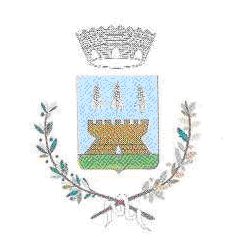 Spett.le Comune di Solto CollinaVia G.B.Pozzi, 624060 Solto Collina (Bg)Marca da bollo da Euro 16,00Tipologia di reatoCommessoin dataIn violazionedelle normeCondanna pronunciata()Entità della condannanome/cognome
codice fiscaleData di nascitaComune di nascitaCarica ricopertaCod. Fisc. Cod. Fisc. Tipologia di reatoCommessoin dataIn violazionedelle normeCondanna pronunciata()Entità della condannaLavorazioniDenominazione dell’operatore economicoQuota percentuale di esecuzione()Totale100CommittenteConsegna dei lavoriImporto totale di contratto in €Importo utile (importo di contratto per 0,10)TIPOLOGIA(ad es. veicolo, gru, betoniera, ecc)TITOLO
giuridico di disponibilità(proprietà, leasing, noleggio)RIFERIMENTI idonei
(ad es. targa, matricola, atto di acquisto, ecc.)- RIBASSO PERCENTUALE OFFERTO (sull’elenco prezzi dei lavori posto a base di gara, al netto degli oneri per la sicurezza).……………………………,………..%diconsi: …………………………… per cento